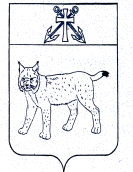 АДМИНИСТРАЦИЯ УСТЬ-КУБИНСКОГО МУНИЦИПАЛЬНОГО РАЙОНАПОСТАНОВЛЕНИЕс.Устьеот 30.12.2022                                                                                                   № 1176О внесении изменений в постановление администрации района от 12 января 2022 года № 8 «Об утверждении Правил предоставления субсидий на иные  цели муниципальному учреждению «Центр материально-технического обеспечения учреждений района»В соответствии со ст. 78.1 Бюджетного кодекса Российской Федерации, законом Вологодской области от 28 апреля 2022 года № 5117-ОЗ "О преобразовании всех поселений, входящих в состав Усть-Кубинского муниципального района Вологодской области, путем их объединения, наделении вновь образованного муниципального образования статусом муниципального округа и установлении границ Усть-Кубинского муниципального округа Вологодской области"  администрация районаПОСТАНОВЛЯЕТ:1. Приложение 1 к Правилам предоставления субсидий на иные цели муниципальному учреждению «Центр материально-технического обеспечения учреждений района», утвержденным постановлением администрации района от 12 января 2022 года № 8 «Об утверждении Правил предоставления субсидий на иные  цели муниципальному учреждению «Центр материально-технического обеспечения учреждений района», изложить в следующей редакции согласно приложению к настоящему постановлению.2. Настоящее постановление вступает в силу на следующий день после его обнародования.Руководитель администрации района                                                      А.О. СемичевПриложениек постановлению администрации района от 30.12.2022 № 1176«Приложение 1к Правилам предоставления субсидий на иные цели муниципальному учреждению «Центр материально-технического обеспечения учреждений района»Перечень субсидий<1> Указываются сведения о нормативных правовых (правовых) актах Усть-Кубинского муниципального района, определяющих основания для предоставления Субсидии (при наличии).№п/пНаименование субсидииКод по бюджетной классификации Российской ФедерацииСумма на 2022 год (руб.)Сведения о нормативных правовых актах <1>1Проведение кадастровых работ и оценочных работ, изготовление проектов по сносу объектов недвижимого имущества40004122401320540622300000Решение Представительного Собрания района от 22 декабря 2021 года № 50 «О бюджете Усть-Кубинского муниципального района на 2022 год и плановый период 2023 и 2024 годов» (с последующими изменениями)2Осуществление мероприятий по обеспечению населения района качественной питьевой водой 400050224013205506221927862,61Решение Представительного Собрания района от 22 декабря 2021 года № 50 «О бюджете Усть-Кубинского муниципального района на 2022 год и плановый период 2023 и 2024 годов» (с последующими изменениями)3Субсидии автономным учреждениям в части закупок для органов местного самоуправления400041224013005906221109693,86Решение Представительного Собрания района от 22 декабря 2021 года № 50 «О бюджете Усть-Кубинского муниципального района на 2022 год и плановый период 2023 и 2024 годов» (с последующими изменениями)4Создание мест (площадок) накопления ТКО, соответствующих требованиям законодательства, в том числе приобретение контейнеров для ТКО40005022010100555622150000Решение Представительного Собрания района от 22 декабря 2021 года № 50 «О бюджете Усть-Кубинского муниципального района на 2022 год и плановый период 2023 и 2024 годов» (с последующими изменениями)5Организация пожарного водоема по адресу: Вологодская область, Усть-Кубинский район, с.Устье400031006103230506223661395,51Решение Представительного Собрания района от 22 декабря 2021 года № 50 «О бюджете Усть-Кубинского муниципального района на 2022 год и плановый период 2023 и 2024 годов» (с последующими изменениями)6Организация зоны отдыха4000503172020124062210093792,09Решение Представительного Собрания района от 22 декабря 2021 года № 50 «О бюджете Усть-Кубинского муниципального района на 2022 год и плановый период 2023 и 2024 годов» (с последующими изменениями)